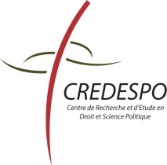 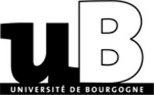 Bulletin d’inscriptionColloque 29 et 30 juin 2023 à NeversAutour de Guy Coquille, sieur de Romenay, juriste et humaniste (1523-1603)Bulletin à renvoyer avant le 26/06 à :Secrétariat du CREDESPO, Mme Mayer-PerreauUFR Droit, Sciences économique et politique4 boulevard Gabriel, 21000 DIJONou par mail : martina.mayer-perreau@u-bourgogne.frMerci d’indiquer si vous désirez :        une attestation de présence    Nom :  …………..............................................................................................................Prénom : ………………………........................................Fonction ………………………..............................................................................................................Institution : ……………………………………………………………………………………………………………………Ville ……….....................................................................	Mail : ………………………..............................………………………………………………………………………….